Célébration pénitentielle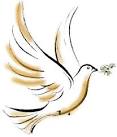 Avent 1995 – Année AFaire la PaixCHANT  : Vienne la Paix     T 150	couplets 1 et 6Célébrant : Salutations liturgiquesBienvenue à vous tous qui êtes venus ce soir vous préparer à Noël. Nul doute que vous avez senti déjà la correspondance entre ce que nous allons fêter dans quelques jours et ce chant "Vienne la Paix". "Vienne la Paix !" : c'est le cri des hommes partout dans le monde, et c'est particulièrement le cri de l'Eglise en ce temps de l'Avent et de Noël.Prenons donc ce soir le temps d'une réflexion et d'une prière commune : sommes-nous de ces "faiseurs de paix" dont JESUS a dit qu'ils seraient appelés "fils de DIEU"…   Silence…Reprise du refrainPrière : DIEU éternel et Tout-Puissant, Tu nous appelles à devenir tes fils en "faisant" la paix.Car la Paix que tu nous as offerte en ton Fils JESUS-CHRIST, ce n'est pas une paix facile,c'est une paix qui nous demande l'effort de mourir à tout égoïsme et à tout mensonge.Ce soir, nous voici rassemblés pour mieux entendre ta Parole,et pour mieux Te laisser tisser entre nous des liens de paix et d'amour :donne-nous de recevoir la Paix du CHRIST et de la porter autour de nous.Par JESUS-CHRIST, le Prince de la Paix, qui vit et règne avec Toi et l'ESPRIT-SAINT…I - 1ère Lecture  Ephésiens 2,14-18  (feuille à part)Commentaire : Saint Paul nous apporte ici un élément essentiel de toute réflexion sur la paix. La paix, pour nous chrétiens, ce n'est pas une idée, c'est Quelqu'un, c'est JESUS-CHRIST.Il est la Paix en Lui-même car, par Lui nous avons accès au PERE, nous pouvons recevoir la Vie divine.Tant que nous ne sommes pas en paix, pleinement réconciliés, en nous, entre nous, nous ne sommes pas non plus en communion avec DIEU et nous ne pouvons prétendre à la Vie éternelle.JESUS nous a rassemblés en "faisant la paix" au prix de sa vie : en sa personne, en son Corps et donc en son Eglise, Il a tué la haine.Je réfléchis : Ai-je fait de JESUS et de sa Croix la Source de Paix véritable ? … pour moi… pour le monde… ? Ai-je rompu avec la haine ?Et s'il m'arrive de ressentir des mouvements de haine, de colère, en mon cœur, vais-je les porter aussitôt au Cœur de JESUS ? Est-ce que je supplie pour en être libéré ?(Quelques instants de silence. L'orgue peut jouer doucement quelques mesures pour introduire au chant).Chant : Vienne la Paix  	T 150 	avec le couplet 5II - 2ème Lecture  Du Concile Vatican II (paragraphes 77 et 78 de "Gaudium et Spes", feuille à part)Commentaire : La Paix concerne bien sûr toute la famille humaine. Et quand nous parlons de paix, nous parlons le plus souvent des relations internationales.Je réfléchis : "La ferme volonté de respecter les autres hommes et les autres peuples ainsi que leur dignité" exclut tout racisme, tout sentiment de supériorité, toute volonté de domination ou de manipulation : en suis-je exempt ? "La pratique assidue de la fraternité" invite au partage des biens matériels et moraux : ai-je fait l'effort de mieux connaître les richesses et les besoins d'autres peuples ? Au cours des voyages touristiques ou autres, est-ce que j'ouvre mon cœur ? Le concile appelle "tous les chrétiens à se joindre aux hommes véritablement pacifiques pour implorer et instaurer la Paix". Rappelons-nous le 13 septembre 1984, à Assisse, où s'est tenue la 1ère rencontre interconfessionnelle, à l'invitation de notre pape Jean-Paul II : 200 chefs religieux chrétiens, musulmans, bouddhistes, animistes, etc.… ont dialogué et prié pour la paix.Et moi, ai-je prié, ai-je jeûné pour la Paix… un peu… beaucoup… pas du tout ? "La paix n'est jamais acquise une fois pour toutes, mais sans cesse à construire" : n'ai-je pas besoin de patience, de persévérance dans mes efforts sur moi-même, dans mes engagements pour plus de solidarité entre les hommes ?Silence et chant : Vienne la Paix  	T 150 	avec le couplet 4ALLELUIAIII - EVANGILE selon saint Luc 12, 49-53   -    lectionnaire au 20ème dimanche année CCommentaire :La Paix n'est pas une revendication à exiger des autres. La paix passe par mon cœur. Tant que des pensées mauvaises, de rancune, de jalousie, d'envie… me viennent, c'est que la Paix du CHRIST n'a pas encore envahie mon cœur.La Paix du monde, la paix dans ma famille, autour de moi, dépend aussi de ma véritable conversion.Je réfléchis : Est-ce que j'accepte que ma vie chrétienne soit un combat spirituel ? Un combat où j'identifie ce qui en moi est péché, source de division d'avec DIEU et d'avec les autres ?Un combat contre ce qui me pousse à faire de ma vie une citadelle vide d'amour ?Est-ce que je prends les armes nécessaires pour mener ce combat ? La prière… l'examen de conscience… le jeûne … les sacrements de pardon et d'eucharistie….la lecture des évangiles… etc. Quelles résolutions vais-je prendre pour "faire la paix" d'une manière concrète en cet Avent ? A quelle prétention vais-je renoncer pour mieux accueillir l'autre tel qu'il est ?Silence et chant : Vienne la Paix  	T 150 	avec le couplet 3Célébrant : "Donner aux enfants un avenir de paix !"  Tel est le mot d'ordre donné par notre pape Jean-Paul II à la Journée Mondiale de la Paix, le 1er janvier 1996. Comment donner aux enfants un avenir de paix si je ne commence pas à renoncer à la violence et au mensonge, si je ne cherche pas à devenir un "faiseur de paix" !  La paix est don de DIEU et pourtant DIEU nous demande de la faire avec Lui. Et nous faisons la paix avec DIEU quand nous accueillons le travail de conversion de notre propre cœur afin de passer de l'égoïsme à l'amour, de l'indifférence à la communion, de la haine au pardon, de la peur à la confiance. Car tous nous sommes les enfants d'un même PERE…Aujourd'hui le geste par lequel nous allons signifier notre volonté de conversion va être de se donner la main, de former une chaîne d'amitié pendant que nous chanterons un chant de paix.Mais avant, reconnaissons notre péché, tous nos manquements à l'Esprit de Paix, à la Charité fraternelle…Je confesse à DIEU Tout-Puissant,je reconnais devant mes frères que j'ai péchéen pensées, en paroles, par actions et par omissions.Oui, j'ai vraiment péché.C'est pourquoi je supplie la Vierge Marie,les anges et tous les saintset vous aussi, mes frères,de prier pour moi le SEIGNEUR notre DIEU.Oui, nous prions les uns pour les autres afin que nous devenions plus fraternels, plus capables de pardon et de compassion à l'image de notre SEIGNEUR :NOTRE PERECHANT : Donne la Paix gestué par les confirmants 	D 601            ou  A l'image de ton amour	 D 218(Pendant le chant, les fidèles se donnent la main…)Célébrant : Tournons-nous vers Marie, Reine de la Paix et de la Réconciliation : qui plus qu'une femme attendant un bébé désire la paix ? Qui plus que la Mère du Messie a désiré et désire la paix pour tous ses enfants ?...Prière : 	Ô Mère des hommes et des peuples,tu connais toutes leurs souffrances et leurs espoirs,tu perçois, en vraie mère,toutes les luttes entre le bien et le mal, entre la lumière et les ténèbres qui agitent le monde, accueille  le cri que nous adressons directement à ton Cœur, dans l'ESPRIT-SAINT et embrasse de tout ton Amour de Mère les peuples qui attendent le plus ce baiser ainsi que les peuples dont tu attends plus particulièrement qu'en Toi ils se confient.Prends sous ta protection maternelle l'entière famille humaine que, dans un élan d'amour, ô Mère, nous Te confions.Que vienne pour tous les temps de la paix et de la liberté, le temps de la vérité, de la justice et de l'espérance. (Jean-Paul II)AnnoncesBENEDICTION SOLENNELLE de la RECONCILIATION (Missel p. 949)Renvoi